Портрет наставникаФамилия, имя, отчество: Войтенко Светлана АлександровнаДолжность: учитель начальных классовОбразовательная организация: МОБУ лицей №33Дата рождения: 27.03.1970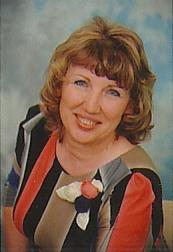 Электронная почта наставникаsweta1970@mail.ruСтаж работы учителем33 годаКвалификационная категориявысшаяПочетные звания и наградыБлагодарственное письмо Министерства общего и профессионального образования Ростовской области, 2017, Благодарственное письмо Городской Думы г. Таганрога 2021.Название и дата окончания учреждения профессионального образованияФГБО РГЭУ (РИНХ), 2014Специальность (квалификация)Учитель начальных классовДополнительное профессиональное образование2019, ООО «Международный центр консалтинга и образования «Велес» по программе «Технологии педагогической деятельности учителя начальных классов в рамках ФГОС  НОО», 72 часа; 2019, ООО «Международный центр консалтинга и образования «Велес» по программе «Современные технологии и инновационные формы организации внеурочной деятельности в рамках ФГОС», 72 часаРабочий адрес с индексом347917, Ростовская область, г. Таганрог, ул. М. Жукова, 146-аРабочий телефон8(8634) 60-25-82Ссылка на личный сайт в сети Интернетhttps://infourok.ru/user/voytenko-svetlana-aleksandrovnaДокумент, устанавливающий статус «наставник» (реквизиты приказа)Приказ МОБУ лицея № 33 от 26.08.2021 № 555